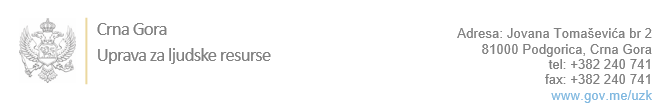 Br: Podgorica, 06.decembar 2022.godineU skladu sa članom 47 Zakona o državnim službenicima i namještenicima ("Službeni list CG", br. 02/18, 34/19, 08/21 i 37/22), a na osnovu Izvještaja o provjeri kandidata od 06.12.2022. godine Uprava za ljudske resurse utvrdila jeLISTU ZA IZBOR KANDIDATAPo internom oglasu br. 02-100/22-2416/2, objavljenom dana 10.11.2022.godine, za potrebe  Ministarstva ekonomskog razvoja i turizma, za radna mjesta:  1. Šefica - Odsjek za autorsko i srodna prava, Direkcija za intelektualnu svojinu, Direktorat za unutrašnje tržište i konkurenciju - Izvršilaca: 1, na neodređeno vrijeme, VII1 nivo kvalifikacije obrazovanja, Fakultet iz oblasti društvenih nauka - pravo ili ekonomija:JELENA KNEŽEVIĆ - ostvareni broj bodova 15.472. Samostalni/a savjetnik/ica I - Odsjek za patente i topografije poluprovodnika, Direkcija za intelektualnu svojinu, Direktorat za unutrašnje tržište i konkurenciju - Izvršilaca: 1, na neodređeno vrijeme, VII1 nivo kvalifikacije obrazovanja, Fakultet iz oblasti tehničko-tehnoloških ili društvenih nauka - pravo ili ekonomija:Nema prijavljenih kandidata3. Samostalni/a savjetnik/ica I - Direkcija za konkurenciju i unutrašnju trgovinu, Direktorat za unutrašnje tržište i konkurenciju - Izvršilaca: 1, na neodređeno vrijeme, VII1 nivo kvalifikacije obrazovanja, Fakultet iz oblasti društvenih nauka - pravo ili ekonomija:Nema prijavljenih kandidataOdluka o izboru kandidata donosi se u skladu sa članom 48 Zakona o državnim službenicima i namještenicima ("Službeni list CG", br. 02/18, 34/19, 08/21 i 37/22), i dostavlja Upravi za ljudske resurse najkasnije u roku od deset dana od dana prijema liste za izbor kandidata.	mr Đuro Nikač	v.d. DIREKTORADostavljeno:	       - Ministarstvu ekonomskog razvoja i turizma       - a/a